Pastasy Teigwaren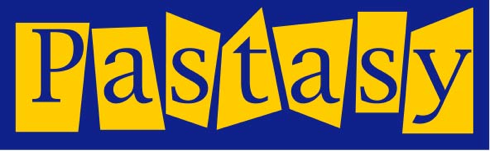 Urs IslerWaserstrasse 818053 ZürichTelefon: 044 422 51 07www.pastasy.chSortimentsliste und BestellblattBeachten Sie unser Tagesangebot an den Öffnungstagen! : www.pastasy.ch/newsBitte 3 Tage im Voraus bestellen.Name:	__________________________________	Adresse:  ___________________________________________________Email:	__________________________________	Telefon: _________________________________________________März 2020, Änderungen vorbehaltenArtikelPreisDeklaration (Füllungen)BestellungGemüse Ravioli100 gFr. 2.90Erbsen, Rüebli, Bohnen, Blumenkohl, Ricotta, Käse, Gewürze____________gSpinat-Ricotta Ravioli100 gFr. 2.90Spinat, Ricotta, Käse, Gewürze____________gArtischocken Ravioli100 gFr. 3.20Artischocken, Ricotta, Oliven, Gewürze____________gOliven Ravioli100 gFr. 3.20Oliven (schwarz), Ricotta, Gewürze____________gPrättigauer Alpkäse Ravioli100 gFr. 3.50Käse, Ricotta, Gewürze____________gInnerschwyzer Käse Ravioli100 gFr. 3.20Käse, Äpfel, Zwiebeln, Gewürze____________g4 Formaggi Ravioli100 gFr. 3.20Käse, Ricotta, Gewürze____________gRicotta al Limone Ravioli100 gFr. 3.20Ricotta, Zitronensaft und Schale, Gewürze____________gRicotta Ravioli100 gFr. 3.20Ricotta, Käse, Gewürze____________gTomaten-Ricotta Ravioli100 gFr. 3.50Getrocknete Tomaten, Ricotta, Gewürze____________gFleisch Ravioli100 gFr. 3.20Rindfleisch (CH), Ricotta, Käse, Gewürze____________gDella Nonna Ravioli100 gFr. 3.50Kalbs- und Schweinsvoressen (CH),Käse, Rahm,Eier,Gewürze____________gMexico Ravioli100gFr. 3.20Rind (CH), Bohnen, Sauerrahm, Mais, Käse, Gewürze (Scharf)--------------------gLachs Ravioli100 gFr. 3.50Lachs, Sauerrahm, Gewürze____________gGetrocknete Tagliatelle240 gFr. 3.70Hartweizen____________PGetrocknete Eiernudeln240 gFr. 3.80Hartweizen, IP-Suisse-Eier, Salz____________PGetrocknete Spaghetti 240 gFr. 3.80Hartweizen, IP-Suisse-Eier, Salz____________pBestellung auf Dienstag den:	________________________Bestellung auf Freitag den:	________________________Bestellung auf Samstag den: 	________________________Ladenöffnungszeiten:Dienstag, Freitag, Samstagjeweilsvon 09.30  bis  12.00 Uhr